FORMULARIO DE POSTULACIÓNDATOS PERSONALESDATOS ACADÉMICOSDATOS DEL EVENTO ACADÉMICO DE DESTINOPLAN PRESUPUESTAL (en moneda nacional)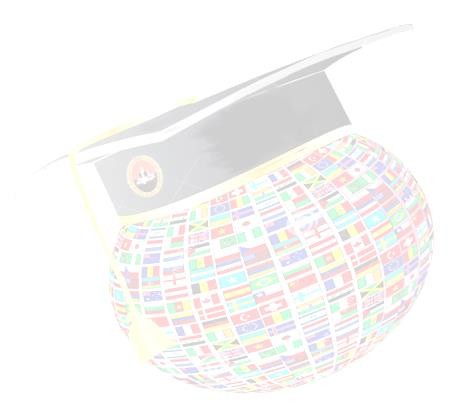 AVAL INSTITUCIONALLa autoridad abajo firmante, avala la postulación del alumno: (nombre del alumno): _____________________________________________________al evento (nombre del evento): ________________________________________________________________, en el Programa de Movilidad Estudiantil para participar en Eventos Académicos Internacionales 2018, tras considerar que el evento al que postula es especializado en el área de formación ⃝ o genérico ⃝ ; teniendo un impacto: Alto ⃝, Medio ⃝ , Bajo ⃝ en la Escuela Profesional, Departamento Académico, Facultad o a su formación personal.Rúbrica y Sello:						    _______________________Nombre completo y Cargo de la Autoridad firmante:   _____________________________							_______________________________DECLARACIÓN JURADA NO TENER SANCIÓN DECLARO BAJO JURAMENTO No haber sido sancionado de acuerdo al artículo 311 del Estatuto de la Universidad Nacional de San Agustín de Arequipa.Otorgo el presente para los trámites administrativos de participación en el Programa de Movilidad Estudiantil para participar en Eventos Académicos Internacionales, 2018, sometiéndome a las disposiciones contenidas en el TUO de la Ley N° 27444, Ley del Procedimiento Administrativo General aprobado por el Decreto Supremo N° 006-2017-JUS T.U.O.CONFORMIDAD DE LOS ANTECEDENTES (en caso de adjuntarlos)COMPROMISOAcepto las condiciones de la Convocatoria al Programa de Movilidad Estudiantil para participar en Eventos Académicos Internacionales, 2018, comprometiéndome a cumplir con la siguiente cláusula de ser seleccionado, según Reglamento:Art 6 Inc. h): …rendición de un informe académico y económico de la subvención brindada.Art. 13: Los estudiantes seleccionados deberán presentar, en los 10 días hábiles siguientes de su regreso, un informe escrito y digital de su participación en el evento, a la Oficina de Cooperación, Convenios, Relaciones Internacionales, Becas y Pasantías con copia a la Dirección/Facultad de la carrera correspondiente.Art. 14: Los estudiantes beneficiados con la subvención para participar en la actividad académica escogida, pondrán a disposición de su Unidad Académica el material obtenido en él.  Asimismo, los estudiantes deberán realizar una actividad sobre la difusión de los conocimientos adquiridos, experiencia académica y de vida en coordinación con su propia Escuela Profesional.Firma del postulante                                                 huella digitalNombre completo del estudianteDNI: ________________Fecha: ________________Nombres y ApellidosFecha y lugar de nacimientoEdad:DomicilioDNI y CUITf.E-mailDatos y contacto del padre o tutorFacultad y Escuela ProfesionalSemestre que cursaAlumno regular (   ) O excepcional(   )Ranking y notasAntecedentes académicos acreditadosNombre del eventoLink del eventoLugar y fecha del evento                                                                  Nro. de días:                                                                  Nro. de días:Descripción del eventoDescripción del eventoDescripción del eventoIdioma del país donde se realiza el eventoParticipa en calidad dePonente (   )_________________________Aval del Decano o DirectorAsistente (   ) ÍTEMS A SUBVENCIONARPRESUPUESTO DEL ALUMNOTOPES SEGÚN REGLAMENTOPasajes aéreos o terrestres a (país): Costo de inscripción al evento seleccionadoAlojamientoAlimentaciónSeguro de viaje (salud)TOTALNOMENCLATURA DEL ANTECEDENTE Y CONDICIÓN DEL PARTICIPANTEFIRMA DE LA AUTORIDAD QUE OTORGA LACONFORMIDAD (DECANO/DIRECTOR)PRIMEROSEGUNDOTERCERO